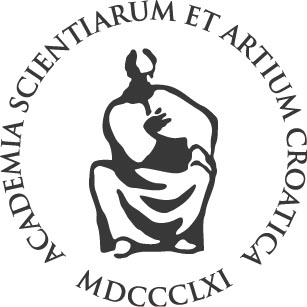 HRVATSKA AKADEMIJA ZNANOSTI I UMJETNOSTIZavod za znanstveni i umjetnički rad u Požegipoziva Vas na predavanjeakademika Franje Tomića:„PRIMJENA NAVODNJAVANJA U SVRHU UNAPREĐENJA POLJOPRIVREDE“Predavanje će se održati u ponedjeljak 15. listopada 2012. u 12 satiu Zavodu za znanstveni i umjetnički rad Požega, Županijska 9